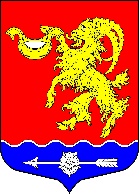 СОВЕТ ДЕПУТАТОВ МУНИЦИПАЛЬНОГО ОБРАЗОВАНИЯГОРБУНКОВСКОЕ СЕЛЬСКОЕ ПОСЕЛЕНИЕ МУНИЦИПАЛЬНОГО ОБРАЗОВАНИЯ ЛОМОНОСОВСКОГО  МУНИЦИПАЛЬНОГО  РАЙОНА  ЛЕНИНГРАДСКОЙ ОБЛАСТИРЕШЕНИЕот  19 декабря 2022 года								                    № 46О передаче полномочий по организации теплоснабжения, водоснабжения и водоотведения населения органам местного самоуправления муниципального образования Ломоносовский муниципальный район Ленинградской области на 2023 годСовет депутатов муниципального образования Горбунковское сельское поселение Ломоносовского муниципального района Ленинградской области рассмотрел предложение администрации муниципального образования Ломоносовский муниципальный район Ленинградской области и местной администрации муниципального образования Горбунковское сельское поселение Ломоносовского муниципального района Ленинградской области по вопросу передачи полномочий органов местного самоуправления муниципального образования Горбунковское сельское поселение Ломоносовского муниципального района Ленинградской области по организации в границах поселения теплоснабжения населения, установленных Федеральным законом от 27.07.2010 № 190-ФЗ «О теплоснабжении», по организации водоснабжения и водоотведения населения в части полномочий по утверждению схем водоснабжения и водоотведения поселений, установленных Федеральным законом от 07.12.2011 № 416-ФЗ «О водоснабжении и водоотведении» органам местного самоуправления муниципального образования Ломоносовский муниципальный район Ленинградской области. Передача полномочий осуществляется на основании части 4 статьи 15, пункта 4 части 1 статьи 14 Федерального закона от 06.10.2003 № 131-ФЗ «Об общих принципах организации местного самоуправления в Российской Федерации», Бюджетного кодекса Российской Федерации, Устава муниципального образования Горбунковское сельское поселение Ломоносовского муниципального района Ленинградской области.Совет депутатов муниципального образования Горбунковское сельское поселение Ломоносовского муниципального района Ленинградской областиРЕШИЛ:Передать органам местного самоуправления муниципального образования Ломоносовский муниципальный район Ленинградской области на 2023 полномочия:- по организации в границах поселения теплоснабжения населения, установленные Федеральным законом от 27.07.2010 № 190-ФЗ «О теплоснабжении»;- по организации водоснабжения и водоотведения населения в части утверждения схем водоснабжения и водоотведения поселения, установленные Федеральным законом от 07.12.2011 № 416-ФЗ «О водоснабжении и водоотведении».Утвердить проект Соглашения (Приложение 1) между органами местного самоуправления муниципального образования Горбунковское сельское поселение Ломоносовского муниципального района Ленинградской области и органами местного самоуправления муниципального образования Ломоносовский муниципальный район Ленинградской области о передаче полномочий по организации в границах поселения теплоснабжения населения, установленных Федеральным законом от 27.07.2010 № 190-ФЗ «О теплоснабжении».Утвердить проект Соглашения (Приложение 2) между органами местного самоуправления муниципального образования Горбунковское сельское поселение Ломоносовского муниципального района Ленинградской области и органами местного самоуправления муниципального образования Ломоносовский муниципальный район Ленинградской области о передаче полномочий по организации водоснабжения и водоотведения населения в части утверждения схем водоснабжения и водоотведения поселения, установленных Федеральным законом от 07.12.2011 № 416-ФЗ «О водоснабжении и водоотведении».Поручить местной администрации муниципального образования Горбунковское сельское поселение Ломоносовского муниципального района Ленинградской области заключить Соглашения, указанные в пункте 2 и 3 настоящего Решения, для чего направить его в органы местного самоуправления муниципального образования Ломоносовский муниципальный район Ленинградской области. Настоящее решение вступает в силу со дня его официального опубликования (обнародования) и подлежит размещению на официальном сайте муниципального образования Горбунковское сельское поселение по электронному адресу: www.gorbunki-lmr.ru. Глава муниципального образованияГорбунковское сельское поселение                                                                             Ю.А. НецветаевПриложение 1к решению совета депутатов МО Горбунковское сельское поселение от 19.12.2022 года №46ПРОЕКТСОГЛАШЕНИЕо передаче органами местного самоуправления муниципального образования Горбунковское сельское поселение Ломоносовского муниципального района Ленинградской области осуществления своих полномочий органам местного самоуправления муниципального образования Ломоносовский муниципальный район  Ленинградской области по организации в границах поселения теплоснабжения населения, установленных Федеральным законом Федеральный закон от 27.07.2010 № 190-ФЗ «О теплоснабжении»г. Ломоносов	«___»____________20__ г.Местная администрация муниципального образования Горбунковское сельское поселение Ломоносовского  муниципального  района Ленинградской области, именуемая в дальнейшем «Администрация поселения», в лице и.о. главы администрации Руш Павла Александровича, действующего на основании Положения о местной администрации муниципального образования Горбунковское сельское  поселение муниципального образования Ломоносовский муниципальный район Ленинградской области, Устава муниципального образования Горбунковское сельское поселение Ломоносовского  муниципального района Ленинградской области, Решения Совета депутатов муниципального образования Горбунковское сельское  поселение муниципального образования Ломоносовский муниципальный район Ленинградской области от 05.04.2021 № 4, Решения Совета депутатов муниципального образования Горбунковское сельское  поселение муниципального образования Ломоносовский муниципальный район Ленинградской области от ______ № _______, с одной стороны, и Администрация муниципального образования Ломоносовский муниципальный район Ленинградской области, именуемая в дальнейшем «Администрация района», в лице  главы администрации ___________________________________, действующего на основании Положения об администрации муниципального образования Ломоносовский муниципальный район Ленинградской области,  Устава муниципального образования Ломоносовский муниципальный район Ленинградской области, Решения Совета депутатов муниципального образования Ломоносовский муниципальный район Ленинградской области от _____ №_______, с другой стороны, вместе именуемые «Стороны», руководствуясь пунктом 4 статьи 15 Федерального закона от 06.10.2003 № 131-ФЗ «Об общих принципах организации местного самоуправления в Российской Федерации», заключили настоящее Соглашение о нижеследующем:1. Предмет соглашения1.1. Органы местного самоуправления муниципального образования Горбунковское сельское поселение муниципального образования Ломоносовский муниципальный район Ленинградской области передают органам местного самоуправления муниципального образования Ломоносовский муниципальный район Ленинградской области осуществление части своих полномочий по решению вопросов местного значения поселения, предусмотренных пунктом 4 ч.1 ст.14 Федерального закона от 06.10.2003 г. № 131-ФЗ «Об общих принципах организации местного самоуправления в Российской Федерации»: организация в границах поселения теплоснабжения населения в пределах полномочий, установленных Федеральным законом от 27.07.2010 № 190-ФЗ «О теплоснабжении».	2. Права и обязанности Сторон2.1. Местная администрация поселения обязуется:2.1.1. перечислять в бюджет муниципального образования Ломоносовский муниципальный район Ленинградской области (далее по тексту - бюджет района) финансовые средства в виде иных межбюджетных трансфертов из бюджета муниципального образования  Горбунковское сельское  поселение муниципального образования Ломоносовский муниципальный район Ленинградской области (далее по тексту - бюджет поселения) в размере, необходимом для осуществления полномочий, передаваемых по настоящему Соглашению, в следующем порядке: равными частями ежеквартально не позднее 15 числа первого месяца текущего квартала;2.1.2.	обеспечивать    Администрацию    района    сведениями    и информацией, необходимыми для проведения мероприятий по реализации переданных полномочий на территории поселения;2.1.3.	оказывать содействие и методическую помощь структурным подразделениям Администрации   района   при   проведении   мероприятий   по   реализации   переданных полномочий на территории поселения.2.2. Местная администрация поселения имеет право:2.2.1. контроля за использованием предоставленных финансовых средств на исполнение переданных в соответствии с п. 1.1. настоящего Соглашения полномочий.2.3.	Администрация района обязуется:2.3.1. осуществлять полномочия, переданные в соответствии с пунктом 1.1. настоящего Соглашения, в соответствии с требованиями действующего законодательства;2.4.	Администрация района имеет право:2.4.1. запрашивать от Местной администрации поселения информацию, необходимую для осуществления полномочий, переданных в соответствии с пунктом 1.1. настоящего Соглашения.3. Финансовое обеспечение осуществления полномочийФинансовые средства, необходимые для осуществления     переданных в соответствии с п. 1.1. настоящего Соглашения полномочий, предоставляются    в виде иных межбюджетных трансфертов, передаваемых из бюджета поселения в бюджет района.Ежегодный объем иных межбюджетных трансфертов, указанных в п.3.1. настоящего Соглашения, определяется в соответствии с расчетом иных межбюджетных трансфертов, являющимся неотъемлемой частью настоящего Соглашения (приложение).Администрация   района   не   вправе   использовать   финансовые   средства, выделенные на осуществление переданных согласно п. 1.1.  настоящего Соглашения полномочий, на другие цели.4. Срок осуществления полномочий. Основания и порядок прекращения соглашения4.1. Настоящее соглашение заключается на 2023 год.Внесение изменений и дополнений в настоящее Соглашение осуществляется по взаимному согласию Сторон и оформляется в письменной форме, путем подписания дополнительного соглашения.4.2. Действие настоящего Соглашения может быть прекращено досрочно: По соглашению Сторон. В одностороннем порядке в случае:                    - изменения действующего законодательства Российской Федерации и (или) законодательства Ленинградской области;неисполнения   или   ненадлежащего   исполнения   одной   из   Сторон   своих обязательств в соответствии с настоящим Соглашением;4.3.Уведомление о расторжении настоящего Соглашения в одностороннем порядке направляется второй стороне не менее чем за 1 (один) месяц до предполагаемого срока расторжения и может быть расторгнуто по истечении текущего квартала. В случае, предусмотренном п. 4.4. настоящего Соглашения, Соглашение считается расторгнутым со дня уведомления Местной администрации поселения о расторжении Соглашения, если иной срок не указан в уведомлении, а в части обязательств по перечислению иных межбюджетных трансфертов в бюджет района Соглашение будет действовать до исполнения данного обязательства.4.4.	В    случае   не перечисления  иных межбюджетных   трансфертов    в    бюджет муниципального  района в  срок,  установленный  п.2.1.1.  соглашения, Администрация района вправе в бесспорном и одностороннем порядке расторгнуть настоящее соглашение путем направления местной администрации поселения письменного уведомления об этом. В данном случае местная администрация поселения обязана перечислить в бюджет района сумму иных межбюджетных трансфертов, рассчитанную в размере, необходимом для исполнения полномочий, предусмотренных настоящим соглашением до даты расторжения данного соглашения.5. Ответственность сторон5.1.	За невыполнение или ненадлежащее выполнение обязательств по настоящему     Соглашению    стороны    несут    ответственность     в    соответствии     с законодательством Российской Федерации.5.2. Нецелевое использование иных межбюджетных трансфертов влечет бесспорное взыскание  суммы средств иных межбюджетных трансфертов, полученных из бюджета поселения, и платы за пользование ими либо приостановление (сокращение) предоставления межбюджетных трансфертов. 6. Заключительные положения6.1. Споры, связанные с исполнением настоящего Соглашения, разрешаются сторонами путем проведения переговоров и использования иных согласительных процедур. При невозможности разрешения спора путем переговоров, спор подлежит рассмотрению судом в соответствии с действующим законодательством.6.2.	По   всем   вопросам, не   урегулированным   настоящим Соглашением,   но возникающим в ходе его реализации, стороны Соглашения будут руководствоваться законодательством Российской Федерации.6.3.	Настоящее Соглашение составлено в двух экземплярах, по одному для каждой из сторон, которые имеют равную юридическую силу.7. Реквизиты и подписи сторонПриложение 2к решению совета депутатов МО Горбунковское сельское поселение От 19.12.2022 года №46ПРОЕКТСОГЛАШЕНИЕо передаче органами местного самоуправления муниципального образования Горбунковское сельское поселение Ломоносовского муниципального района Ленинградской области осуществления своих полномочий органам местного самоуправления муниципального образования Ломоносовский муниципальный район  Ленинградской области по организации в границах поселения водоснабжения и водоотведения населения в части утверждения схем водоснабжения и водоотведения поселения, установленных Федеральным законом от 07.12.2011 № 416-ФЗ «О водоснабжении и водоотведении»г. Ломоносов	«___»____________20__ г.Местная администрация муниципального образования Горбунковское сельское поселение Ломоносовского  муниципального  района Ленинградской области, именуемая в дальнейшем «Администрация поселения», в лице и.о. главы администрации Руш Павла Александровича, действующего на основании Положения о местной администрации муниципального образования Горбунковское сельское  поселение муниципального образования Ломоносовский муниципальный район Ленинградской области, Устава муниципального образования Горбунковское сельское поселение Ломоносовского  муниципального района Ленинградской области, Решения Совета депутатов муниципального образования Горбунковское сельское  поселение муниципального образования Ломоносовский муниципальный район Ленинградской области от 05.04.2021 № 4, Решения Совета депутатов муниципального образования Горбунковское сельское  поселение муниципального образования Ломоносовский муниципальный район Ленинградской области от ______ № _______, с одной стороны, и Администрация муниципального образования Ломоносовский муниципальный район Ленинградской области, именуемая в дальнейшем «Администрация района», в лице  главы администрации ___________________________________, действующего на основании Положения об администрации муниципального образования Ломоносовский муниципальный район Ленинградской области,  Устава муниципального образования Ломоносовский муниципальный район Ленинградской области, Решения Совета депутатов муниципального образования Ломоносовский муниципальный район Ленинградской области от _____ №_______, с другой стороны, вместе именуемые «Стороны», руководствуясь пунктом 4 статьи 15 Федерального закона от 06.10.2003 № 131-ФЗ «Об общих принципах организации местного самоуправления в Российской Федерации», заключили настоящее Соглашение о нижеследующем:1. Предмет соглашения1.1. Органы местного самоуправления муниципального образования Горбунковское сельское поселение муниципального образования Ломоносовский муниципальный район Ленинградской области передают органам местного самоуправления муниципального образования Ломоносовский муниципальный район Ленинградской области осуществление части своих полномочий по решению вопросов местного значения поселения, предусмотренных пунктом 4 ч.1 ст.14 Федерального закона от 06.10.2003 г. № 131-ФЗ «Об общих принципах организации местного самоуправления в Российской Федерации»: организация водоснабжения и водоотведения населения в части полномочий по утверждению схем водоснабжения и водоотведения поселения, установленных Федеральным законом от 07.12.2011 № 416-ФЗ «О водоснабжении и водоотведении».2. Права и обязанности Сторон2.1. Местная администрация поселения обязуется:2.1.1. перечислять в бюджет муниципального образования Ломоносовский муниципальный район Ленинградской области (далее по тексту - бюджет района) финансовые средства в виде иных межбюджетных трансфертов из бюджета муниципального образования  Горбунковское сельское  поселение муниципального образования Ломоносовский муниципальный район Ленинградской области (далее по тексту - бюджет поселения) в размере, необходимом для осуществления полномочий, передаваемых по настоящему Соглашению, в следующем порядке: равными частями ежеквартально не позднее 15 числа первого месяца текущего квартала;2.1.2.	обеспечивать    Администрацию    района    сведениями    и  информацией, необходимыми для проведения мероприятий по реализации переданных полномочий на территории поселения;2.1.3.	оказывать содействие и методическую помощь структурным подразделениям Администрации   района   при   проведении   мероприятий   по   реализации   переданных полномочий на территории поселения.2.2. Местная администрация поселения имеет право:2.2.1. контроля за использованием предоставленных финансовых средств на исполнение переданных в соответствии с п. 1.1. настоящего Соглашения полномочий.2.3.	Администрация района обязуется:2.3.1. осуществлять полномочия, переданные в соответствии с пунктом 1.1. настоящего Соглашения, в соответствии с требованиями действующего законодательства;2.4.	Администрация района имеет право:2.4.1. запрашивать от Местной администрации поселения информацию, необходимую для осуществления полномочий, переданных в соответствии с пунктом 1.1. настоящего Соглашения.3. Финансовое обеспечение осуществления полномочийФинансовые  средства,   необходимые  для  осуществления     переданных   в  соответствии с п. 1.1. настоящего Соглашения полномочий, предоставляются    в виде иных межбюджетных трансфертов, передаваемых из бюджета поселения в бюджет района.Ежегодный объем иных межбюджетных трансфертов, указанных в п.3.1. настоящего Соглашения, определяется в соответствии с расчетом иных межбюджетных трансфертов, являющимся неотъемлемой частью настоящего Соглашения (приложение).Администрация   района   не   вправе   использовать   финансовые   средства, выделенные  на  осуществление  переданных  согласно  п. 1.1.   настоящего  Соглашения полномочий, на другие цели.4. Срок осуществления полномочий. Основания и порядок прекращения соглашения4.1. Настоящее соглашение заключается на 2023 год.Внесение изменений и дополнений в настоящее Соглашение осуществляется по взаимному согласию Сторон и оформляется в письменной форме, путем подписания дополнительного соглашения.4.2. Действие настоящего Соглашения может быть прекращено досрочно: По соглашению Сторон. В одностороннем порядке в случае:               - изменения  действующего  законодательства Российской  Федерации  и  (или) законодательства Ленинградской области;неисполнения   или   ненадлежащего   исполнения   одной   из   Сторон   своих обязательств в соответствии с настоящим Соглашением;4.3.Уведомление о расторжении настоящего Соглашения в одностороннем порядке направляется второй стороне не менее чем за 1 (один) месяц до предполагаемого срока расторжения и может быть расторгнуто по истечении текущего квартала. В случае, предусмотренном п. 4.4. настоящего Соглашения, Соглашение считается расторгнутым со дня уведомления Местной администрации поселения о расторжении Соглашения, если иной срок не указан в уведомлении, а в части обязательств по перечислению иных межбюджетных трансфертов в бюджет района Соглашение будет действовать до исполнения данного обязательства.4.4.	В    случае   не перечисления  иных межбюджетных   трансфертов    в    бюджет муниципального  района в  срок,  установленный  п.2.1.1.  соглашения,  Администрация района вправе в бесспорном и одностороннем порядке расторгнуть настоящее соглашение путем направления местной администрации поселения письменного уведомления об этом. В данном случае местная администрация поселения обязана перечислить в бюджет района сумму иных межбюджетных трансфертов, рассчитанную в размере, необходимом для исполнения полномочий, предусмотренных настоящим соглашением до даты расторжения данного соглашения.5. Ответственность сторон5.1.	За невыполнение или ненадлежащее выполнение обязательств по настоящему     Соглашению    стороны    несут    ответственность     в    соответствии     с законодательством Российской Федерации.5.2. Нецелевое использование иных межбюджетных трансфертов влечет бесспорное взыскание  суммы средств иных межбюджетных трансфертов, полученных из бюджета поселения, и платы за пользование ими либо приостановление (сокращение) предоставления межбюджетных трансфертов. 6. Заключительные положения6.1. Споры, связанные с исполнением настоящего Соглашения, разрешаются сторонами путем проведения переговоров и использования иных согласительных процедур. При невозможности разрешения спора путем переговоров, спор подлежит рассмотрению судом в соответствии с действующим законодательством.6.2.	По   всем   вопросам,   не   урегулированным   настоящим Соглашением,   но возникающим в ходе его реализации, стороны Соглашения будут руководствоваться законодательством Российской Федерации.6.3.	Настоящее Соглашение составлено в двух экземплярах, по одному для каждой из сторон, которые имеют равную юридическую силу.7. Реквизиты и подписи сторон